NYU-YORK SHTATI TA'LIM DEPARTAMENTI 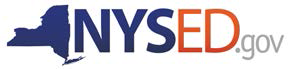 Maktabgacha ta'lim muassasalari o'quvchilari uchun ko'p tillarni erta o'rganuvchilarning til profiliUSHBU BO'LIM FAQAT RO'YXATDAN O'TISH VAQTIDA YOKI MAKTAB XODIMLARI TOMONIDAN TO'LDIRILADI VA SAQLAB QO'YILADIProfil to'ldirilgan sana:      O'quvchining ismi:       Jinsi:       Tug'igan sanasi:       Tuman yoki hamjamiyatdagi tashkilot nomi:       O'quvchining shaxsini tasdiqlovchi hujjat (agar bo'lsa):       Profilni to'ldirgan kishining ismi:         Unvoni:       Ota/ona yoki ota-onalik munosabatlarida bo'lgan shaxs haqida ma'lumotOta/ona yoki ota-onalik munosabatlarida bo'lgan shaxsning ismi: Ushbu profil uchun ma'lumot berayotgan shaxsning (oq'uvchiga) aloqasi:      ona    ota   boshqa Maktabdan qaysi til(lar)da ma'lumot olishni istaysiz?   Inglizcha    boshqa ona tili:       Uyda so'zlashiladigan til1. Siz (ota-ona yoki vasiylar) farzandingiz bilan uyda qaysi til(lar)da gaplashasiz?         2. Har bir ota/ona yoki vasiyning uydagi asosiy til(lar)i qaysi?   (Ro'yxatga barcha tillarni kiriting.)         3. Uyda tarbiyachi bormi?    ha   yo'qAgar bo'lsa,  tarbiyachi ko'pincha qaysi til(lar)da gapiradi?        4. Farzandingiz qaysi til(lar)ni tushunadi?        5. Farzandingiz boshqalar bilan qaysi til(lar)da so'zlashadi?         6. Farzandingizning aka-uka, opa-singillari bormi?          ha   yo'qAgar bo'lsa, farzandlariningiz bir-biri bilan ko'pincha qaysi tilda gaplashadi?         7a. Farzandingiz necha yoshida qisqa gaplarni gapira boshladi?         Qaysi tilda?         7b. Farzandingiz necha yoshida to'liq gaplarni gapira boshladi?         Qaysi tilda?         8. Farzandingiz o'yin o'ynayotganda qaysi tilda gapiradi?             9. Farzandigiz shu paytgacha ingliz tilini qanday o'rgandi (teleko'rsatuvlar tomosha qilib, aka-uka, opa-singillari bilan gaplashib, bolalaryaslisida va hk.)?          Uy/oiladan tashqaridagi til10. Farzandingiz birorta yasli, maktabgacha muassasalar yoki bola parvarishi dasturida ishtirok etganmi?      ha   yo'q"Ha" bo'lsa, o'sha dasturlar qaysi tilda o'tkazilgan?         Farzandingiz yasli yoki bolalar bog'chasida boshqalar bilan qaysi tilda gaplashadi?           11. Farzandingizning o'rtoqlari bilan gaplashishini qanday tavsiflaysiz?         Til maqsadlari12. Farzandingizning til o'rganishidan ko'zlagan maqsadlaringiz nima?  Masalan, siz uning birdan ortiq tilda mukkammal gapira olishini istaysizmi?       13. Farzandingiz ikki tilli yoki ko'ptilli ekanligini aniqlash uchun uni bittadan ko'proq tilda gaplashiladigan muhitga solib ko'rdingizmi?   ha   yo'q14. Farzandingizga qarindoshlaringiz yoki katta oilangiz bilan gaplashishi uchun ingliz tilidan boshqa til kerakmi?   ha   yo'qAgar "ha" bo'lsa, qaysi til(lar)?        Erta chiqariladigan savod 15. Uyda farzandingizning kitoblari bormi yoki kutubxonadan kitoblar olib o'qiydimi?         O'sha kitoblar unga qaysi til(lar)da o'qib beriladi?       16a. Farzandingiz inliz tilidagi birorta harf yoki tovushlarni aytib bera oladimi?   ha   yo'q16b. Farzandingiz boshqa tillardagi harf yoki belgilarni taniydimi?   ha   yo'qAgar "ha" bo'lsa, qaysi til(lar)da?        17a. Farzandingiz o'qishga harakat qiladimi?  ha   yo'q   bilmaymanAgar "ha" bo'lsa, qaysi til(lar)da?        17b. Farzandingiz yozishga harakat qiladimi?   ha   yo'q   bilmaymanAgar "ha" bo'lsa, qaysi til(lar)da?       18. Farzandingiz yaxshi ko'rgan kitoblari yoki videolaridan hikoya qilib beradimi?   ha   yo'qAgar "ha" bo'lsa, qaysi til(lar)da?       19. Farzandingiz qatnayotgan yasli yoki bolalar bog'chasi dasturi uning o'rganish maqsadiga mos keladimi?   ha   yo'qAgar shunday bo'lsa,  ular qaysi maqsadga mos keladi?       20. Farzandingizni maktabgacha ta'limga tayyorlash uchun qilgan biror ishingiz haqida gapirib bering.         